Article TitleAbstractThe abstract must be only one paragraph and it shouldn’t exceed the 300 word limit. Lorem ipsum dolor sit amet, consetetur sadipscing elitr, sed diam nonumy eirmod tempor invidunt ut labore et dolore magna aliquyam erat, sed diam voluptua. At vero eos et accusam et justo duo dolores et ea rebum. Stet clita kasd gub rgren, no sea takimata sanctus est Lorem ipsum dolor sit amet, consetetur sadipscing elitr, sed diam nonumy eirmod tempor invidunt ut lab ore sit et dolore magna. Lorem ipsum dolor sit amet, consetetur sadipscing elitr, sed diam nonumy eirmod tempor invidunt ut labore et dolore magna aliquyam erat, sed diam voluptua. At vero eos et accusam et justo duo dolores et ea rebum. Stet clita kasd gub rgren, no sea takimata sanctus est At vero eos et accusam et justo duo dolores et ea rebum. Stet clita kasd gub rgren, no.Keywords: keyword 1, keyword 2, keyword 3, keywords 4INTRODUCTIONAll document should be written Times New Roman, 12 punto. Please write you papers using this style guide. Lorem ipsum dolor sit amet, consetetur sadipscing elitr, sed diam nonumy eirmod tempor invidunt ut labore et dolore magna aliquyam erat, sed diam voluptua. At vero eos et accusam et justo duo dolores et ea rebum. Stet clita kasd gub rgren, no sea takimata sanctus est Lorem ipsum dolor sit amet, consetetur sadipscing elitr, sed diam nonumy eirmod tempor invidunt ut lab ore sit et dolore magna. Lorem ipsum dolor sit amet, consetetur sadipscing elitr, sed diam nonumy eirmod tempor invidunt ut labore et dolore magna aliquyam erat, sed diam voluptua. At vero eos et accusam et justo duo dolores et ea rebum. Stet clita kasd gub rgren, no sea takimata sanctus est At vero eos et accusam et justo duo dolores et ea rebum. Stet clita kasd gub rgren, no.GENERAL REQUIREMENTSYour paper for Environmental Toxicology and Ecology should be no longer than 20 pages, including references, appendices, figures, and tables. Tables are a concise and effective way to present large amounts of data. You should design them carefully so that you clearly communicate your results to busy researchers. Display items (tables, figures) should be inserted into the manuscript. sequentially from 1 to n. The paper should be written in Microsoft Word. We have observed that keeping papers on the shorter side usually improves the writing and makes the logic tighter, so we are maintaining a rather strict page limit. It is important that authors follow our instructions carefully. To help you in this task, we have written this document in the recommended format and the Word version includes the embedded styles. Page LimitPage limit is 20 including all items.At vero eos et accusam et justo duo dolores et ea rebum. Stet clita kasd gub rgren, no sea takimata sanctus est Lorem ipsum dolor sit amet, consetetur sadipscing elitr, sed diam nonumy eirmod tempor invidunt ut lab ore sit et dolore magna. Lorem ipsum dolor sit amet, consetetur sadipscing elitr, sed diam nonumy Quality of Your DocumentMake sure the spelling and grammar of the papers are correct before sending to ETOXEC. MarginsIn the first page which includes Title and Abstract must be 5 cm from top, 2.5 cm from bottom, left and right. For the other pages, left and right margins must be 1.5 cm and others should be 2.5 cm, with text fully justified. This guideline is a sample file for all those requirements. You are encouraged to hyphenate words to obtain more even word spacing.SpacingThe body text of the paper should be single-spaced and fully justified in 12 point Times New Roman font. Do not leave one-line space between paragraphs, and do not indent the first line of a new paragraph. Use one space after punctuation marks such as periods, commas, semi-colons, and colons. No space after internal periods in abbreviations (a.m., i.e., U.S.).Do not insert one-line space between paragraphs. Use 12 pt. line after and before the all paragraphs.HeadingsFor the main headings use 12point Times New Roman bold font, all letters caps, centered. Use 12 pt. line before and 18 pt. line after the main headings. For Level 2 headings, use justified 12-point Times New Roman font and capitalize the first letter of the first word. Please use the MS Word font styles for the headingsHeadersPlease do not put any header or footer in your paper. First Page RequirementsTitle of the ArticleDo not use a separate title page. For the article title, use 14-point Times New Roman bold font, only first letter caps, centered. AuthorsDo not write down any information about authors at this stage. Author information will be required after your submission is accepted for publishing.Abstract and KeywordsUse no more than 300 words in the abstract to indicate the nature of the topic and to briefly summarize the findings of the paper. Put “Keywords:” on the next cell, followed by no more than five keywords.The Body of the PaperThe body of the paper should be separated from the abstract by two-line spaces. The “body text” style used here is justified 12-point Times New Roman font. In body text, space no space after each period that ends a sentence. Do not leave a line space between paragraphs. Do NOT indent the first word of a new paragraph.Footnotes, Figures, and TablesFootnotesFootnotes are generally discouraged but may be used when necessary. They should be numbered consecutively and placed at the bottom of the page on which they appear, separated from the body of the text by a line one inch long (or 10 spaces). Two footnotes on the same page should be separated by a line space. Be sure to observe the margin requirements at the bottom of the page. Footnotes should not be attached to equations.Figures and TablesUse a 11 pt Times New Roman font for figure and table captions. Figures and tables should appear soon after their first citation in the text and should be included in a manner that allows easy reference while reading the text. Please try to make them as legible as possible. Figure captions should be located below the figure, centered and not bolded with no period following the figure number or at the ends of the lines.Table captions should be located above the table on two lines, not bolded, with the table number on the first line, the description on the next line, both lines left-justified and no periods at the end of the table number or the lines. Leave one blank line between the end of the caption and the table. For both table and figure captions, capitalize only the first letter of the first word unless a word is normally capitalized because it is a proper name. Do not use bold fonts. Do not use periods after the table and figure numbers, and no periods at the ends of the lines. Refer to all tables and figures nearby in the text.Tables should be centered, if possible across the entire page, as shown in Table 1. The entries in the cells of the table should be left justified. The font used for the cell entries is left to the discretion of the author. In general tables look better and are easier to read if you minimize the number of vertical lines and use only horizontal lines so far as possible as shown in Table 1.Table 1 Sample table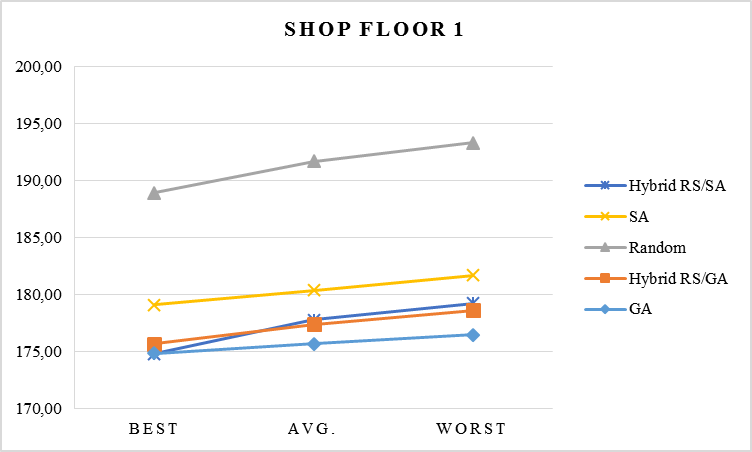 Figure 1 Sample figureCitationsTo format your references please use the IEEE Citation Reference: https://www.ieee.org/documents/ieeecitationref.pdfPlease left-justify your references and do not use the hanging indents preferred by the IEEE.  Books, journals, and other references should be cited in the main document text by a numerical order. QuotationsIf a quotation contains two or more sentences and four or more lines, it should be set off from the body of the text with 1.5-inch left and right margins.FormulasAll formulas should be placed on separate lines, justified, and numbered consecutively. Be certain that all symbols are adequately defined. Identification numbers should be placed in the right side of the formula.	(1)AppendicesAppendices, if needed, should immediately follow the body of the paper and precede the references. Please use appendices sparingly. All tables and figures should be referred to in the text and located in the body of the paper, as near as possible to where they are referred to in the text.AcknowledgmentsIf you wish to thank the reviewers, editors, or any person who contributed to the work, this thank you text should be written in this area.FundingPlease provide all the details requested by your funding and support organizations under the heading Funding as follows:“This study is supported by ……………... Project Number: ………………..”If no support was received, then, under this heading "The author (s) has no received any financial support for the research, authorship or publication of this study." statement should be written.The Declaration of Conflict of Interest/ Common InterestAuthors should indicate in the cover letter any conflicts of interest that may arise from financial relationships, personal relationships or competition, academic competition, or differences in ideologies or beliefs. These conflicts can be personal, commercial, political, academic or financial. As the author, you must make a report if this is the case. For example,"In accordance with the conflict of interest policy and my ethical obligation as a researcher, I inform you that ……… [firm, institution, person] may be affected by the research reported in the accompanying document. I have fully disclosed this conflict of interest situation to the journal and I have an approved plan to manage potential conflicts.” like.If there is no conflict of interest or common interest, then, the following statement should be written:“No conflict of interest or common interest has been declared by the authors”. Authors' ContributionUnder this heading, "The authors contributed equally to the study" or "The first author contributed 60%, the second author 40%." expressions such as should be included.The Declaration of Ethics Committee ApprovalIf the study requires the approval of the ethics committee, the name, date, and number of the board from which the consent was obtained should be specified under this heading. In addition, information about the permit should be included in the METHOD section. A copy of the permission obtained should be uploaded as ETHICS COMMITTEE APPROVAL CERTIFICATE at the article submission stage.If the study does not require ethics committee permission, the statement "This study does not require ethics committee permission or any special permission" should be included under this heading.In addition, ETHICS COMMITTEE APPROVAL IS NOT REQUIRED DECLARATION FORM must be signed by the responsible author and uploaded instead of the ETHICS COMMITTEE APPROVAL CERTIFICATE to be requested at the article submission stage.The Declaration of Research and Publication EthicsThe following statement should be included under this heading:“The authors of the paper declare that they comply with the scientific, ethical and quotation rules of ETOXEC in all processes of the paper and that they do not make any falsification on the data collected. In addition, they declare that Environmental Toxicology and Ecology and its editorial board have no responsibility for any ethical violations that may be encountered, and that this study has not been evaluated in any academic publication environment other than Environmental Toxicology and Ecology.”In addition, the RESEARCH AND PUBLICATION ETHICS DECLARATION FORM regarding this statement should be signed by the corresponding author and uploaded as an additional file when submitting the article.REFERENCESA sample references list is given below;[1]	T. Wei and B. Khoshnevis, “Integration of process planning and scheduling: a review,” Journal of Intelligent Manufacturing, vol. 24, no. 6, pp. 51–63, 2000.[2]	R. Meenakshi Sundaram and S. Fu, “Process planning and scheduling — A method of integration for productivity improvement,” Computers & Industrial Engineering, vol. 15, no. 1–4, pp. 296–301, 1988.[3]	Y. Chu, F. You, J. M. Wassick, and A. Agarwal, “Integrated planning and scheduling under production uncertainties: Bi-level model formulation and hybrid solution method,” Computers and Chemical Engineering, vol. 72, pp. 255–272, 2015.[4]	F. S. Chan, V. Kumar, and M. Tiwari, “Optimizing the Performance of an Integrated Process Planning and Scheduling Problem: An AIS-FLC based Approach,” 2006 IEEE Conference on Cybernetics and Intelligent Systems, pp. 1–8, 2006.[5]	W. Tan and B. Khoshnevis, “Integration of process planning and scheduling— a review,” Journal of Intelligent Manufacturing, vol. 11, no. 1, pp. 51–63, 2000.[6]	D. Yip-Hoi and D. Dutta, “A genetic algorithm application for sequencing operations in process planning for parallel machining,” IIE Transactions (Institute of Industrial Engineers), vol. 28, no. 1, pp. 55–68, 1996.[7]	B. Yuan, C. Zhang, X. Shao, and Z. Jiang, “An effective hybrid honey bee mating optimization algorithm for balancing mixed-model two-sided assembly lines,” Computers and Operations Research, vol. 53, no. 5–8, pp. 32–41, 2015.Shop floorShop floor 1Shop floor 2Shop floor 3# of machines203040# of Jobs50100200